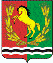 АДМИНИСТРАЦИЯМУНИЦИПАЛЬНОГО ОБРАЗОВАНИЯ РЯЗАНОВСКИЙ СЕЛЬСОВЕТ
АСЕКЕЕВСКОГО РАЙОНА ОРЕНБУРГСКОЙ ОБЛАСТИРАСПОРЯЖЕНИЕ =====================================================================15.12.2020                                       с. Рязановка                                         № 17-рО переселении граждан из жилья не пригодного для проживанияВ соответствии с постановлением главы муниципального образования  Рязановский сельсовет «Об утверждении  муниципальной адресной программы «Переселение граждан муниципального образования Рязановский сельсовет Асекеевского района Оренбургской области из аварийного жилищного фонда» на 2019-2025 годы, в целях переселения граждан из жилого дома непригодного для проживания:1. Выделить жилой дом расположенный по адресу: обл. Оренбургская, р-н Асекеевский, с. Рязановка, ул. Набережная, д. 2:1.1.Жилой дом  общей площадью 42,5 кв.м. – Кашаповой Х.Г.2.Распоряжение вступает в силу после его подписания.Глава муниципального образования                                          А.В. БрусиловРазослано: в дело, прокурору района,   Кашаповой Х.Г.